一一○學年度第二學期高初一二 期末考 科目時間表1.如果有因居隔或確診無法如期應考同學，請於法定規定時間後始得返校應考。2.注意：應考者返校不論是否還在期末考期間，都需直接至教務處考試不能回班上，且考試成績皆以原成績計算。3.因應註冊組成績結算，請同學務必在7/8前返校應考，如果無法返校應考者將依照註冊組規定成績處理。日期日期6月28日(週二)6月28日(週二)6月28日(週二)6月28日(週二)6月28日(週二)6月29日(週三)6月29日(週三)6月29日(週三)6月29日(週三)6月29日(週三)6月30日(週四)6月30日(週四)6月30日(週四)6月30日(週四)6月30日(週四)年級年級高二高二高一初二初一高二高二高一初二初一高二高二高一初二初一上午時間7:30-9:007:30-9:007:30-9:007:30-9:007:30-9:008:30-9:408:30-9:408:00-9:008:20-9:008:35-9:008:159:158:159:408:15-9:158:25-9:158:25-9:15上午科目導師時間導師時間導師時間導師時間導師時間英文英文歷史歷史英聽(考完自習)生物(理)自習(文)地理國語文國語文上午時間9:00-9:509:00-9:509:00-9:509:00-9:509:00-9:509:5510:559:5510:559:10-10:209:55-10:209:40-10:209:5010:409:4010:409:40-10:409:40-10:409:40-10:40上午科目中文作文中文作文中文作文中文作文中文作文物理(理)自習(文)英文英聽(考完自習)歷史地理(理)地理(文)物理/化學理化生物上午時間10:0011:0010:1011:0010:00-11:0010:20-11:2010:20-11:2011:05-11:4011:05-11:4010:30-11:1010:20-11:1010:20-11:1010:4011:0010:4011:0010:40-11:0010:40-11:4010:40-11:40上午科目化學(理)自習(文)生物/地科數學數學自習自習英聽自習自習自習(理)自習(文)自習自習自習上午時間11:10-12:2011:10-12:2011:10-12:2011:40-12:2011:40-12:2011:40-12:2011:40-12:2011:20-12:2011:20-12:2011:20-12:2011:00-12:2011:00-12:2011:00-12:2011:40-12:2011:40-12:20上午科目國文國文國文地理公民英聽英聽公民英語文英語文數學數學數學公民地理12:20放學12:20放學12:20放學12:20放學12:20放學12:20放學12:20放學12:20放學12:20放學12:20放學12:20放學12:20放學12:20放學12:20放學12:20放學1.自習時間各班同學均需在教室座位上自習，不可離開教室，風紀股長應確實點名並維持秩序；如需上洗手間的同學，需經風紀股長同意後，安靜快速來回。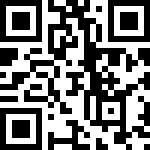 2.不得攜帶手機、計算機、計算紙進入考場，手寫題作答、作文一律使用藍色或黑色原子筆，劃卡則使用2B鉛筆；請再次閱讀教務處公告之試場規則：https://reurl.cc/oe1E3j。	3.凡特殊因素或補考同學，請一律到特殊考場：懿德樓B1「綜合教室二」應考；補考同學尚未補考完成前，請勿進班，需補考的同學需直接到教務處櫃臺報到應考。1.自習時間各班同學均需在教室座位上自習，不可離開教室，風紀股長應確實點名並維持秩序；如需上洗手間的同學，需經風紀股長同意後，安靜快速來回。2.不得攜帶手機、計算機、計算紙進入考場，手寫題作答、作文一律使用藍色或黑色原子筆，劃卡則使用2B鉛筆；請再次閱讀教務處公告之試場規則：https://reurl.cc/oe1E3j。	3.凡特殊因素或補考同學，請一律到特殊考場：懿德樓B1「綜合教室二」應考；補考同學尚未補考完成前，請勿進班，需補考的同學需直接到教務處櫃臺報到應考。1.自習時間各班同學均需在教室座位上自習，不可離開教室，風紀股長應確實點名並維持秩序；如需上洗手間的同學，需經風紀股長同意後，安靜快速來回。2.不得攜帶手機、計算機、計算紙進入考場，手寫題作答、作文一律使用藍色或黑色原子筆，劃卡則使用2B鉛筆；請再次閱讀教務處公告之試場規則：https://reurl.cc/oe1E3j。	3.凡特殊因素或補考同學，請一律到特殊考場：懿德樓B1「綜合教室二」應考；補考同學尚未補考完成前，請勿進班，需補考的同學需直接到教務處櫃臺報到應考。1.自習時間各班同學均需在教室座位上自習，不可離開教室，風紀股長應確實點名並維持秩序；如需上洗手間的同學，需經風紀股長同意後，安靜快速來回。2.不得攜帶手機、計算機、計算紙進入考場，手寫題作答、作文一律使用藍色或黑色原子筆，劃卡則使用2B鉛筆；請再次閱讀教務處公告之試場規則：https://reurl.cc/oe1E3j。	3.凡特殊因素或補考同學，請一律到特殊考場：懿德樓B1「綜合教室二」應考；補考同學尚未補考完成前，請勿進班，需補考的同學需直接到教務處櫃臺報到應考。1.自習時間各班同學均需在教室座位上自習，不可離開教室，風紀股長應確實點名並維持秩序；如需上洗手間的同學，需經風紀股長同意後，安靜快速來回。2.不得攜帶手機、計算機、計算紙進入考場，手寫題作答、作文一律使用藍色或黑色原子筆，劃卡則使用2B鉛筆；請再次閱讀教務處公告之試場規則：https://reurl.cc/oe1E3j。	3.凡特殊因素或補考同學，請一律到特殊考場：懿德樓B1「綜合教室二」應考；補考同學尚未補考完成前，請勿進班，需補考的同學需直接到教務處櫃臺報到應考。1.自習時間各班同學均需在教室座位上自習，不可離開教室，風紀股長應確實點名並維持秩序；如需上洗手間的同學，需經風紀股長同意後，安靜快速來回。2.不得攜帶手機、計算機、計算紙進入考場，手寫題作答、作文一律使用藍色或黑色原子筆，劃卡則使用2B鉛筆；請再次閱讀教務處公告之試場規則：https://reurl.cc/oe1E3j。	3.凡特殊因素或補考同學，請一律到特殊考場：懿德樓B1「綜合教室二」應考；補考同學尚未補考完成前，請勿進班，需補考的同學需直接到教務處櫃臺報到應考。1.自習時間各班同學均需在教室座位上自習，不可離開教室，風紀股長應確實點名並維持秩序；如需上洗手間的同學，需經風紀股長同意後，安靜快速來回。2.不得攜帶手機、計算機、計算紙進入考場，手寫題作答、作文一律使用藍色或黑色原子筆，劃卡則使用2B鉛筆；請再次閱讀教務處公告之試場規則：https://reurl.cc/oe1E3j。	3.凡特殊因素或補考同學，請一律到特殊考場：懿德樓B1「綜合教室二」應考；補考同學尚未補考完成前，請勿進班，需補考的同學需直接到教務處櫃臺報到應考。1.自習時間各班同學均需在教室座位上自習，不可離開教室，風紀股長應確實點名並維持秩序；如需上洗手間的同學，需經風紀股長同意後，安靜快速來回。2.不得攜帶手機、計算機、計算紙進入考場，手寫題作答、作文一律使用藍色或黑色原子筆，劃卡則使用2B鉛筆；請再次閱讀教務處公告之試場規則：https://reurl.cc/oe1E3j。	3.凡特殊因素或補考同學，請一律到特殊考場：懿德樓B1「綜合教室二」應考；補考同學尚未補考完成前，請勿進班，需補考的同學需直接到教務處櫃臺報到應考。1.自習時間各班同學均需在教室座位上自習，不可離開教室，風紀股長應確實點名並維持秩序；如需上洗手間的同學，需經風紀股長同意後，安靜快速來回。2.不得攜帶手機、計算機、計算紙進入考場，手寫題作答、作文一律使用藍色或黑色原子筆，劃卡則使用2B鉛筆；請再次閱讀教務處公告之試場規則：https://reurl.cc/oe1E3j。	3.凡特殊因素或補考同學，請一律到特殊考場：懿德樓B1「綜合教室二」應考；補考同學尚未補考完成前，請勿進班，需補考的同學需直接到教務處櫃臺報到應考。1.自習時間各班同學均需在教室座位上自習，不可離開教室，風紀股長應確實點名並維持秩序；如需上洗手間的同學，需經風紀股長同意後，安靜快速來回。2.不得攜帶手機、計算機、計算紙進入考場，手寫題作答、作文一律使用藍色或黑色原子筆，劃卡則使用2B鉛筆；請再次閱讀教務處公告之試場規則：https://reurl.cc/oe1E3j。	3.凡特殊因素或補考同學，請一律到特殊考場：懿德樓B1「綜合教室二」應考；補考同學尚未補考完成前，請勿進班，需補考的同學需直接到教務處櫃臺報到應考。1.自習時間各班同學均需在教室座位上自習，不可離開教室，風紀股長應確實點名並維持秩序；如需上洗手間的同學，需經風紀股長同意後，安靜快速來回。2.不得攜帶手機、計算機、計算紙進入考場，手寫題作答、作文一律使用藍色或黑色原子筆，劃卡則使用2B鉛筆；請再次閱讀教務處公告之試場規則：https://reurl.cc/oe1E3j。	3.凡特殊因素或補考同學，請一律到特殊考場：懿德樓B1「綜合教室二」應考；補考同學尚未補考完成前，請勿進班，需補考的同學需直接到教務處櫃臺報到應考。1.自習時間各班同學均需在教室座位上自習，不可離開教室，風紀股長應確實點名並維持秩序；如需上洗手間的同學，需經風紀股長同意後，安靜快速來回。2.不得攜帶手機、計算機、計算紙進入考場，手寫題作答、作文一律使用藍色或黑色原子筆，劃卡則使用2B鉛筆；請再次閱讀教務處公告之試場規則：https://reurl.cc/oe1E3j。	3.凡特殊因素或補考同學，請一律到特殊考場：懿德樓B1「綜合教室二」應考；補考同學尚未補考完成前，請勿進班，需補考的同學需直接到教務處櫃臺報到應考。1.自習時間各班同學均需在教室座位上自習，不可離開教室，風紀股長應確實點名並維持秩序；如需上洗手間的同學，需經風紀股長同意後，安靜快速來回。2.不得攜帶手機、計算機、計算紙進入考場，手寫題作答、作文一律使用藍色或黑色原子筆，劃卡則使用2B鉛筆；請再次閱讀教務處公告之試場規則：https://reurl.cc/oe1E3j。	3.凡特殊因素或補考同學，請一律到特殊考場：懿德樓B1「綜合教室二」應考；補考同學尚未補考完成前，請勿進班，需補考的同學需直接到教務處櫃臺報到應考。1.自習時間各班同學均需在教室座位上自習，不可離開教室，風紀股長應確實點名並維持秩序；如需上洗手間的同學，需經風紀股長同意後，安靜快速來回。2.不得攜帶手機、計算機、計算紙進入考場，手寫題作答、作文一律使用藍色或黑色原子筆，劃卡則使用2B鉛筆；請再次閱讀教務處公告之試場規則：https://reurl.cc/oe1E3j。	3.凡特殊因素或補考同學，請一律到特殊考場：懿德樓B1「綜合教室二」應考；補考同學尚未補考完成前，請勿進班，需補考的同學需直接到教務處櫃臺報到應考。1.自習時間各班同學均需在教室座位上自習，不可離開教室，風紀股長應確實點名並維持秩序；如需上洗手間的同學，需經風紀股長同意後，安靜快速來回。2.不得攜帶手機、計算機、計算紙進入考場，手寫題作答、作文一律使用藍色或黑色原子筆，劃卡則使用2B鉛筆；請再次閱讀教務處公告之試場規則：https://reurl.cc/oe1E3j。	3.凡特殊因素或補考同學，請一律到特殊考場：懿德樓B1「綜合教室二」應考；補考同學尚未補考完成前，請勿進班，需補考的同學需直接到教務處櫃臺報到應考。1.自習時間各班同學均需在教室座位上自習，不可離開教室，風紀股長應確實點名並維持秩序；如需上洗手間的同學，需經風紀股長同意後，安靜快速來回。2.不得攜帶手機、計算機、計算紙進入考場，手寫題作答、作文一律使用藍色或黑色原子筆，劃卡則使用2B鉛筆；請再次閱讀教務處公告之試場規則：https://reurl.cc/oe1E3j。	3.凡特殊因素或補考同學，請一律到特殊考場：懿德樓B1「綜合教室二」應考；補考同學尚未補考完成前，請勿進班，需補考的同學需直接到教務處櫃臺報到應考。1.自習時間各班同學均需在教室座位上自習，不可離開教室，風紀股長應確實點名並維持秩序；如需上洗手間的同學，需經風紀股長同意後，安靜快速來回。2.不得攜帶手機、計算機、計算紙進入考場，手寫題作答、作文一律使用藍色或黑色原子筆，劃卡則使用2B鉛筆；請再次閱讀教務處公告之試場規則：https://reurl.cc/oe1E3j。	3.凡特殊因素或補考同學，請一律到特殊考場：懿德樓B1「綜合教室二」應考；補考同學尚未補考完成前，請勿進班，需補考的同學需直接到教務處櫃臺報到應考。